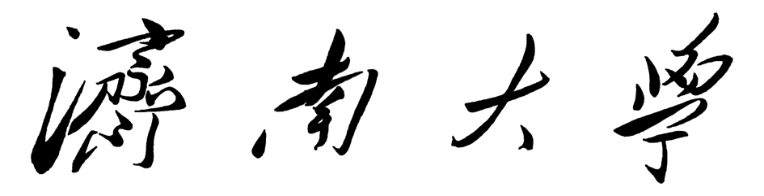 博士学位论文预答辩意见书济南大学学位委员会办公室制填 表 说 明封皮上“学位类别”栏填写所申请学位的种类，比如“工学博士”、“医学博士”等。本表若用电脑录入，用小四号楷体填写，不能改动表格格式，填写内容简明扼要，突出重点，不加附页。签名处请用碳素笔签字，字迹清楚。表内所列项目请如实填写，不留空白。用A4纸双面打印，左侧装订。学          号：姓          名：导  师  姓  名：合作导师姓名：学  位  类  别：学  科（领 域）：所  在  学  院：申  请  时  间：    年   月 学位论文题目学位论文题目学位论文题目学位论文关键词学位论文关键词学位论文关键词学位论文主要成果及创新点：申请人签字：年     月     日学位论文主要成果及创新点：申请人签字：年     月     日学位论文主要成果及创新点：申请人签字：年     月     日学位论文主要成果及创新点：申请人签字：年     月     日学位论文主要成果及创新点：申请人签字：年     月     日学位论文主要成果及创新点：申请人签字：年     月     日学位论文主要成果及创新点：申请人签字：年     月     日学位论文主要成果及创新点：申请人签字：年     月     日导师意见（对论文进展情况概述及是否同意其预答辩申请）：导师签字：年     月     日导师意见（对论文进展情况概述及是否同意其预答辩申请）：导师签字：年     月     日导师意见（对论文进展情况概述及是否同意其预答辩申请）：导师签字：年     月     日导师意见（对论文进展情况概述及是否同意其预答辩申请）：导师签字：年     月     日导师意见（对论文进展情况概述及是否同意其预答辩申请）：导师签字：年     月     日导师意见（对论文进展情况概述及是否同意其预答辩申请）：导师签字：年     月     日导师意见（对论文进展情况概述及是否同意其预答辩申请）：导师签字：年     月     日导师意见（对论文进展情况概述及是否同意其预答辩申请）：导师签字：年     月     日预答辩委员会意见（对论文理论及实验立论依据是否扎实可靠，论文研究成果、关键性结论的创新性、学术性、有无违反学术规范现象等情况做出客观评价，指出论文中存在的不足和问题，并提出改进意见）：预答辩委员会主席签字：学位评定分委员会盖章：            年    月    日预答辩委员会意见（对论文理论及实验立论依据是否扎实可靠，论文研究成果、关键性结论的创新性、学术性、有无违反学术规范现象等情况做出客观评价，指出论文中存在的不足和问题，并提出改进意见）：预答辩委员会主席签字：学位评定分委员会盖章：            年    月    日预答辩委员会意见（对论文理论及实验立论依据是否扎实可靠，论文研究成果、关键性结论的创新性、学术性、有无违反学术规范现象等情况做出客观评价，指出论文中存在的不足和问题，并提出改进意见）：预答辩委员会主席签字：学位评定分委员会盖章：            年    月    日预答辩委员会意见（对论文理论及实验立论依据是否扎实可靠，论文研究成果、关键性结论的创新性、学术性、有无违反学术规范现象等情况做出客观评价，指出论文中存在的不足和问题，并提出改进意见）：预答辩委员会主席签字：学位评定分委员会盖章：            年    月    日预答辩委员会意见（对论文理论及实验立论依据是否扎实可靠，论文研究成果、关键性结论的创新性、学术性、有无违反学术规范现象等情况做出客观评价，指出论文中存在的不足和问题，并提出改进意见）：预答辩委员会主席签字：学位评定分委员会盖章：            年    月    日预答辩委员会意见（对论文理论及实验立论依据是否扎实可靠，论文研究成果、关键性结论的创新性、学术性、有无违反学术规范现象等情况做出客观评价，指出论文中存在的不足和问题，并提出改进意见）：预答辩委员会主席签字：学位评定分委员会盖章：            年    月    日预答辩委员会意见（对论文理论及实验立论依据是否扎实可靠，论文研究成果、关键性结论的创新性、学术性、有无违反学术规范现象等情况做出客观评价，指出论文中存在的不足和问题，并提出改进意见）：预答辩委员会主席签字：学位评定分委员会盖章：            年    月    日预答辩委员会意见（对论文理论及实验立论依据是否扎实可靠，论文研究成果、关键性结论的创新性、学术性、有无违反学术规范现象等情况做出客观评价，指出论文中存在的不足和问题，并提出改进意见）：预答辩委员会主席签字：学位评定分委员会盖章：            年    月    日预答辩结果预答辩结果○     通过○     通过○     通过○     通过○     不通过○     不通过预答辩委员会组成姓名技术职称技术职称是否博导学科（专业）所在单位签字预答辩委员会组成预答辩委员会组成预答辩委员会组成预答辩委员会组成预答辩委员会组成预答辩委员会组成